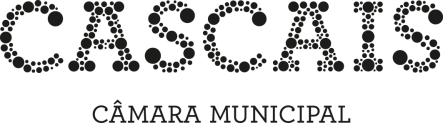 DOCUMENTOS NECESSÁRIOS À INSTRUÇÃO DO PROCESSO Apresentação do Bilhete de Identidade e Cartão de Contribuinte ou Cartão de CidadãoCópia do recibo do bem adquirido ou serviço prestadoCópia do contrato (se existir)Cópia de todas as comunicações efectuadas entre o reclamante e reclamado (se existirem) Registo n.º_____________________Data _____/_______/___________O Funcionário ______________________________SMICProc. N.º: ____________________Classificação: ____________________________DEFESA DO CONSUMIDOR – RECLAMAÇÃOServiço Municipal de Informação ao ConsumidorIDENTIFICAÇÃO DO RECLAMANTENome Morada Freguesia Código Postal Freguesia Código Postal -N.º Identificação CivilNIFTelefoneTelemóvelFaxE-mail  Autorizo o envio de eventuais notificações decorrentes deste processo para o endereço eletrónico indicado.IDENTIFICAÇÃO DO RECLAMADO (FORNECEDOR DO BEM OU SERVIÇO)EstabelecimentoNome da sociedadeMoradaLocalidadeCódigo Postal LocalidadeCódigo Postal -TelefoneData da aquisição:Identificação do bem ou serviço prestado: OBJETO DO CONFLITO (versão do reclamante):OBJETO DO CONFLITO (versão do reclamante):                                                                                                               (continuação)RECLAMAÇÃONão cumprimento do contratoCondições contratuaisCumprimento defeituoso do contratoEncargos/Faturação não justificadosDesconformidade do bem com o contratoFalta de InformaçãoProdutos/Serviços não encomendadosOutraEspecificar:PEDIDO DO CONSUMIDOR:Reparação/substituição do bem ao abrigo da garantiaReembolso do sinalResolução do contratoFacilidades de pagamentoOutro (especificar)O reclamante aceita submeter a presente reclamação à mediação do SMIC e, não sendo possível a obtenção do acordo entre as partes, a transição do processo para o Centro de Arbitragem de Conflitos de Consumo.AssinaturaDataAssinaturaData--